Customenvy ScholarshipAmount: $1,000 Deadline: 05/05/2021https://www.customenvy.com/pages/scholarship-pageThermo Fisher Antibody ScholarshipAmount: $10,000 Deadline: 05/05/2021https://www.thermofisher.com/us/en/home/life-science/antibodies/thermo-fisher-scientific-antibody-scholarship-program.htmlMediaSmack ScholarshipAmount: $1,000 Deadline: 05/05/2021https://www.mediasmack.com/mediasmack-scholarship/#closePursue Your Dreams ScholarshipAmount: $5,000 Deadline: 05/07/2021https://everylifefoundation.org/rare-scholarship/#toggle-id-8Impact Scholarship for Black StudentsAmount: $2,550 Deadline: 05/11/2021https://bold.org/scholarships/impact-scholarship-for-black-students/Nutanix heart Women in Technology ScholarshipAmount: varies Deadline: 05/12/2021https://www.nutanix.com/scholarshipsCorinne Jeannine Schillings FoundationAmount: $1,500 Deadline: 05/14/2021https://cjsfoundation.orgScholarship Program for Marketing StudentsAmount: $1,000 Deadline: 05/15/2021https://www.aistechnolabs.com/marketing-scholarship-program/Gaming Scholarship ProgramAmount: $1,000 Deadline: 05/15/2021https://www.alliancerecruitmentagency.com/gaming-scholarship-program/Graphic Design Scholarship ProgramAmount: $1,000 Deadline: 05/15/2021https://www.aistechnolabs.com/graphic-web-design-scholarship-program/Champions of Justice and Well Being ScholarshipAmount: $1,000 Deadline: 05/15/2021https://darrellcastle.com/champions-justice-well-scholarship/Angels on the Move Scholarship ProgramAmount: $500 Deadline: 05/15/2021https://www.angelsonthemove.org/scholarship-program.htmlMedApplications ScholarshipAmount: $500 Deadline: 05/15/2021https://medapplications.com/scholarships/The Fudge ScholarshipAmount: $2,000 Deadline: 05/21/2021https://www.joinfudge.com/scholarshipB. Davis ScholarshipAmount: $1,000 Deadline: 05/22/2021http://www.studentawardsearch.com/scholarships.htmOut to Protect ScholarshipAmount: $500 Deadline: 05/28/2021https://www.comingoutfrombehindthebadge.com/scholarship-application/RTK Scholars Program for Students in the Sciences Amount: $1,000 Deadline: 05/31/2021http://www.rtkenvironmental.com/about/scholarship/Active Life to Tackle Your Weakness ScholarshipAmount: $1,000 Deadline: 05/31/2021http://www.getupgetactive.org/active-life-weakness/Ownage’s Make Us Laugh ScholarshipAmount: $1,000 Deadline: 05/31/2021https://www.ownagepranks.com/scholarship/C.I.P. ScholarshipAmount: $1,000 Deadline: 05/31/2021http://www.collegeispower.com/scholarship.cfmAddiction Awareness ScholarshipAmount: $1,500 Deadline: 05/31/2021https://seasonsmalibu.com/general-education-and-mental-health-education-scholarship/US Premium Health ScholarshipAmount: $500 Deadline: 05/31/2021https://www.hcgdropsshop.com/scholarship-guidelinesCrown and Caliber ScholarshipAmount: $2,500 Deadline: 05/31/2021https://www.crownandcaliber.com/pages/scholarshipHealthy Communities ScholarshipAmount: $1,000 Deadline: 05/31/2021https://virginialawfirm.net/2021-healthy-communities-scholarship/Cyberbullying Awareness ScholarshipAmount: $1,000 Deadline: 05/31/2021https://mccreadylaw.com/2021-cyberbullying-awareness-scholarship/Bubba Wallace Live to be Different ScholarshipAmount: $10,000 Deadline: 05/31/2021https://bold.org/scholarships/bubba-wallace-live-to-be-different-scholarship/AUSA ScholarshipsAmount: varies Deadline: 05/31/2021https://www.ausa.org/resources/scholarshipsSneak Peek into June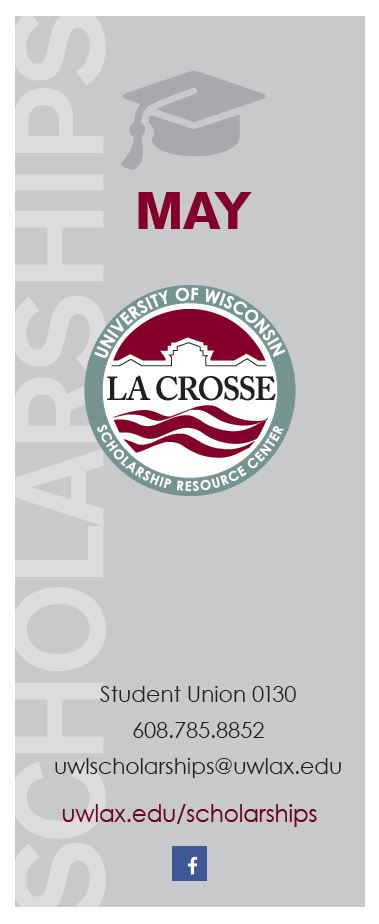 Green Visionary ScholarshipAmount: $1,000 Deadline: 06/01/2021http://newsouthwindow.com/scholarship/Help Teaching ScholarshipAmount: $1,000 Deadline: 06/01/2021https://www.helpteaching.com/resources/scholarshipHearts of Hope ScholarshipAmount: $1,000 Deadline: 06/01/2021https://www.peytontuthillfoundation.org/scholarship-information/Hedding Law Firm ScholarshipAmount: $2,500 Deadline: 06/01/2021https://www.la-criminaldefense.com/scholarship/Birth Injury Survivor ScholarshipAmount: $2,500 Deadline: 06/01/2021https://distasiofirm.com/birth-injury-survivor-scholarship/Got a Spine ScholarshipAmount: $500 Deadline: 06/02/2021https://arcticchiropracticjuneau.com/juneau_alaska.php***Check out this brochure online for easy access at https://www.uwlax.edu/scholarships/